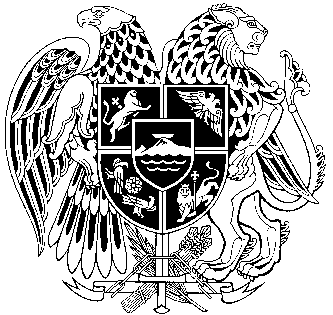 «ՀՀ ԼՈՌՈՒ ՄԱՐԶԻ ԱԼԱՎԵՐԴՈՒ ՀԱՄԱՅՆՔԱՊԵՏԱՐԱՆԻ ԱՇԽԱՏԱԿԱԶՄ» ՀԱՄԱՅՆՔԱՅԻՆ ԿԱՌԱՎԱՐՉԱԿԱՆ ՀԻՄՆԱՐԿԾՐԱԳԻՐԱԼԱՎԵՐԴԻ ՀԱՄԱՅՆՔԻ 2019Թ.ԲՆԱԿԱՆ ՄԻՋԱՎԱՅՐԻ ՊԱՀՊԱՆՄԱՆ ԵՎ ԲՆԱԿՉՈՒԹՅԱՆ  ԱՌՈՂՋՈՒԹՅԱՆ ՎԵՐԱԿԱՆԳՆՄԱՆԲՅՈՒՋԵՏԱՅԻՆ  ԾԱԽՍԵՐԻ  ԳՈՐԾԱՌՆԱԿԱՆ  ԴԱՍԱԿԱՐԳՄԱՆ   05   ԲԱԺԻՆԲՅՈՒՋԵՏԱՅԻՆ  ԾԱԽՍԵՐԻ  ԳՈՐԾԱՌՆԱԿԱՆ  ԴԱՍԱԿԱՐԳՄԱՆ   6     ԽՈՒՄԲԲՅՈՒՋԵՏԱՅԻՆ  ԾԱԽՍԵՐԻ  ԳՈՐԾԱՌՆԱԿԱՆ  ԴԱՍԱԿԱՐԳՄԱՆ   1     ԴԱՍԲՈՎԱՆԴԱԿՈՒԹՅՈՒՆԲՈՎԱՆԴԱԿՈՒԹՅՈՒՆՀամայնքի նկարագրությունը …………………………………………………..…  3Ծրագրի ընդհանուր նպատակը ……………………………………………..…...  5Ծրագրի հիմնավորումը …………………………………………………………….  6Ալավերդի համայնքի շրջակա միջավայրի ներկա վիճակը և առկա խնդիրները …………………………………………….  6Ծրագրի հիմնախնդիրները ………………………………………………………… 8Ծրագրի իրականացման նպատակը ……………………………………………   9Ծրագրից ակնկալվող արդյունքները ……………………………………………   9Ծրագրի իրականացման արդյունքներին  ուղղված  անհրաժեշտ միջոցառումները …………………………………….….  10Բնապահպանական միջոցառումներ …………………………………………....  10Առողջապահական միջոցառումներ ………………………………………….…..  12Ծրագրի գնահատման չափանիշները ……………………………………….…..  14Հավելված N 1-11……………………………………………………………….…… 15-37ՀԱՄԱՅՆՔԻ  ՆԿԱՐԱԳՐՈՒԹՅՈՒՆԸԱլավերդին բազմաբնակավայր համայնք է: Ալավերդի համայնքի կազմում ընդգրկված բնակավայրերն են` քաղաք Ալավերդին և Աքորի, Կաճաճկուտ, Հաղպատ, Ծաղկաշատ, Ջիլիզա գյուղերը: Համայնքի կենտրոնն է հանդիսանում Ալավերդի քաղաքը:Ալավերդի համայնքը գտնվում է  հանրապետության հյուսիսային մասում, վարչականորեն մտնում է Լոռու մարզի մեջ, մարզկենտրոն Վանաձորից  հեռավորությունը 50 կմ է, Երևանից` մոտ 167 կմ: Ալավերդի համայնքը տնտեսաաշխարհագրական բարենպաստ դիրք ունի: Սահմանակից է Վրաստանի Հանրապետությանը,  ինչը կարևոր առավելություն է՝ ցանկացած արտադրանք հարևան հանրապետություն արտահանելու համար:  Համայնքի միջով է անցնում հանրապետության երկաթուղային հաղորդակցության գլխավոր երակը՝ Թբիլիսի–Երևան երկաթգիծը, հանրապետության արտահանման և ներկրման ավտոտրանսպորտային գլխավոր՝ Թբիլիսի-Ալավերդի-Երևան մայրուղին, ինչպես նաև՝ Հայաստանի ամենաջրառատ անդրսահմանային Դեբեդ գետը: Ալավերդի համայնքի երկաթուղային  երկու կայարաններից մեկում՝ «Ալավերդի» կայարանում, կան բեռնաթափման և բեռնաբարձման համար անհրաժեշտ բոլոր պայմանները:Ալավերդի համայնքի մակերեսը  295,134 քառ. կմ է: Կտրտված ու բարդ ռելիեֆի պատճառով համայնքի թաղամասերն ու բնակավայրերը իրարից բավականին հեռու են: Ռելիեֆին բնորոշ են տարբեր մակարդակի բարձրություններ (750-1500 մ), խիստ մեծ թեքություններ (մինչև 350): Տեղումների քանակը 600-800 մմ է:Բնակչության թիվը, ըստ բնակչության պետական ռեգիստրի, 20 033 է, որից 9531 (47,6%) տղամարդ  և  10 502 (52,4%) կին: Դեռևս 1960-ականներին համայնքին հարակից 3 գյուղեր՝ Ակները, Սանահինը և Մադանը, համայնքների խոշորացման արդյունքում վարչականորեն մտել են Ալավերդու տարածքի մեջ:  2017թ-ին համայնքին են միացել ևս 5 գյուղեր՝ Աքորին, Հաղպատը, Կաճաճկուտը, Ջիլիզան և Ծաղկաշատը: Համայնքի բնակավայրերը շրջապատված են անտառներով: Անտառները հարուստ են պտղատու և դեկորատիվ ծառատեսակներով, հատապտուղներով, բժշկության մեջ օգտագործվող դեղաբույսերով:Ալավերդին արդյունաբերական համայնք է և Հայաստանի գունավոր մետաղների արդյունաբերության մեջ հսկայական դեր է խաղացել պղնձի արտադրությամբ:Ալավերդին Հայաստանի հնագույն բնակավայրերից է, աչքի է ընկնում նաև  պատմական և ճարտարապետական հուշարձանների առատությամբ: Համայնքի շրջակայքը հարուստ է պատմամշակութային արժեք ներկայացնող հուշարձաններով: Դրանց մեջ են ՅՈՒՆԵՍԿՕ-ի համաշխարհային ժառանգության ցանկում ներառված  Սանահինի և Հաղպատի վանական համալիրները, Սանահինի պատմական (Քարե) կամուրջը:ԾՐԱԳՐԻ  ԸՆԴՀԱՆՈՒՐ ՆՊԱՏԱԿԸԾրագրի ընդհանուր նպատակն էբարելավել Ալավերդի  համայնքի  Ալավերդի, Աքորի և Հաղպատ ազդակիր բնակավայրերի բնական միջավայրը, վերականգնել եւ ամրապնդել համայնքի բնակչության առողջությունըԾրագրի նպատակն է «Ընկերությունների կողմից վճարվող բնապահպանական վճարների նպատակային օգտագործման մասին» ՀՀ օրենքի համաձայն պետական բյուջեից, սուբվենցիաների տեսքով, Ալավերդի համայնքին (Ալավերդի, Աքորի և Հաղպատ ազդակիր բնակավայրերին)  կատարվող մասհանումների գումարներով լուծել համայնքում առկա բնապահպանական և առողջապահական խնդիրները:Ծրագիրը ներառում է.1.	Ալավերդի համայնքի բնապահպանական և շրջակա միջավայրի պահպանությանն ու վերականգնման միջոցառումներ:2.	Համայնքի բնակչության առողջության պահպանմանը նպատակաուղղված միջոցառումներ, որոնց անհրաժեշտությունը պայմանավորված է հիմնականում «Արմենիան Քափր Փրոգրամ» ՓԲԸ-ի գործունեությամբ:ԾՐԱԳՐԻ ՀԻՄՆԱՎՈՐՈՒՄԸԱԼԱՎԵՐԴԻ ՀԱՄԱՅՆՔԻ ՇՐՋԱԿԱ  ՄԻՋԱՎԱՅՐԻ ՆԵՐԿԱ  ՎԻՃԱԿԸ  ԵՎ  ԱՌԿԱ  ԽՆԴԻՐՆԵՐԸ (Անտառային, ջրային եւ օդային տարածքների, բուսական եւ կենդանական աշխարհի վիճակի բնութագիրը)«Արմենիա Քափր Փրոգրամ» ՓԲԸ-ի գործունեության ազդեցությունըԱլավերդի համայնքում պղնձաձուլական գործարանը գործում է ավելի քան 249 տարի: Մինչ օրս գործարանի արտանետումները բացասական /անխուսափելի/ ազդեցություն է ունեցել շրջակա միջավայրի վրա: Արտադրության ծավալների առավելագույն մակարդակ գրանցվել է 1980-ական թվականներին, երբ տարեկան արտադրվել է 53 հազար տոննա զտված պղինձ: Գործարանն ունեցել է ծծմբաթթվի արտադրություն և փոշեզտման համակարգ, որոնք որոշ չափով նվազացրել են մթնոլորտային արտանետումները: Սակայն այդ համակարգերի ցածր արդյունավետությունը երբեք չի ապահովել բնության և շրջակա միջավայրի լիակատար անվտանգություն:Ալավերդու պղնձաձուլական գործարանի էկոլոգիական ազդեցությունը արտահայտվում է մի քանի ուղղություններով, ինչպիսիք են տեխնոլոգիական ջրերի արտահոսքը, ծծումբ պարունակող գազերի և փոշու արտանետումները օդային ավազան  և տարբեր արտադրամասերից վտանգավոր նյութերի արտահոսքը:Շրջակա միջավայրի վրա գործարանի աշխատանքի ազդեցության մի մասը պայմանավորված է ջրային ավազան մետաղների և պինդ նյութերի արտանետումներով:1977-78 թվականներին համայնքի Մադան թաղամաս տանող 1 կմ ճանապարհահատվածի վրա կառուցվել է մկնդեղի թափոնների գերեզմանոց: Գերեզմանոցում թաղված են Ալավերդու լեռնամետալուրգիական կոմբինատի գործունեության հետևանքով առաջացած արտադրական  մկնդեղի թափոններ, ինչպես  նաև «Վալլեքս» խմբի մեջ մտնող Ալավերդու «Արմենիա Քափր Փրոգրամ»  ՓԲ ընկերության քիմիական լաբորատորիայի մեծ քանակությամբ հնացած քիմիական նյութեր:Համայնքի անտառային  և  բուսական ծածկույթ.Համայնքի Ալավերդի, Աքորի և Հաղպատ ազդակիր բնակավայրերի անտառային ֆոնդի հողերը կազմում են  8789,01 հա: Անտառապատ տարածքները կրճատվե են, որի պատճառ են դարձել մի շարք լուրջ բնապահպանական և առողջապահական խնդիրների: Այդ իսկ պատճառով անհրաժեշտություն է առաջացել  ծառատունկերի միջոցով վերացնել ստեղծված անհավասարակշռությունը և նպաստել միկրոկլիմայի բարելավմանը (բնակավայրերում քամու արագության նվազեցում, փոշու և աերոզոլերի ներթափանցում, օդի խոնավության վերականգնում, հողի էռոզիայի կանխում):   ԾՐԱԳՐԻ ՀԻՄՆԱԽՆԴԻՐՆԵՐԸ,ԾՐԱԳՐԻ ՀԻՄՆԱԽՆԴԻՐՆԵՐԻ ԼՈՒԾՄԱՆՆ ՈՒՂՂՎԱԾ ԳՈՐԾՈՂՈՒԹՅՈՒՆՆԵՐԾրագրի հիմնական խնդիրներն են.Անտառապատ և կանաչապատ տարածքների սակավություն  (կրճատում),Հեղեղավտանգ իրավիճակների առկայություն,Համայնքի բնակչության (երեխաների, մեծահասակաների, հղիների), հիմնականում «Արմենիան Քափր Փրոգրամ» ՓԲԸ-ի գործունեությամբ պայմանավորված, առողջության ամրապնդման և պահպանման խնդիր,Առողջ ապրելակերպի համար անհրաժեշտ մարզահրապարակների և խաղահրապարակների ոչ բավարար քանակ, իսկ որոշ թաղամասերում և բնակավայրերում դրանց իսպառ բացակայություն,Խարխլված հենապատերի և ճեմուղիների առկայության պայմաններում արտակարգ իրավիճակների առաջացման, բնակիչների  անվտանգության և բնական միջավայրի (անտառաշերտի) պահպանության խնդիր,Կանաչապատ տարածքներում աղբարկղերի ոչ բավարար քանակ, որոշ թաղամասերում և բնակավայրերում դրանց իսպառ բացակայություն,Օդային ավազանի բարձր ախտոտվածություն (SO2 և CO2 գազի արտանետումների և ծանր մետղաների բարձր մակարդակ),Դեգրադացված հողերի առկայություն,Կրծողների և միջատների միջոցով արտադրական վնասակար թափոնների տարածման և դրանց հետևանքով հիվանդությունների առաջացման վտանգ: Ծրագրի հիմնախնդիրների լուծմանն ուղղված գործողություններԿանաչապատ տարածքների վերականգնում, ընդլայնում և բարեկարգում,Համայնքում հեղեղատարների մաքրում և նորի կառուցում,Առողջության պահպանման և ամրապնդման նպատակով՝ հղիներին սննդի տրամադրում,Առողջության ամրապնդման նպատակով երեխաներին ամառային ճամբարների ուղեգրերի տրամադրում,Առողջության ամրապնդման նպատակով բնակիչներին առողջարանների ուղեգրերի տրամադրում,Առողջության ամրապնդման և պահպանման նպատակով նախադպրոցական ուսումնական հաստատությունների սաներին լրացուցիչ սննդով ապահովում,Առողջ ապրելակերպի համար անհրաժեշտ մարզահրապարակների և խաղահրապարակների կառուցում,Հենապատի և ճեմուղու վերանորոգում, հենապատերի թափված քարերի և գլխաքարերի վերականգնում, Կանաչապատ տարածքները մաքուր պահպանելու համար՝ աղբարկղերի ձեռքբերում և տեղադրում,CO2 գազի արտանետումների նվազեցման նպատակով լուսատուների ձեռք բերում և տեղադրում,Անհրաժեշտ  տարածքներում կրծողասպան և  միջատասպան աշխատանքներ իրականացնել:ԾՐԱԳՐԻ ԻՐԱԿԱՆԱՑՄԱՆ ՆՊԱՏԱԿԸԾրագրի իրականացման նպատակն է պահպանել, վերականգնել եւ բարելավել համայնքի բուսական, ջրային եւ օդային տարածքները, իրականացնել «Արմենիան Քափր Փրոգրամ» ՓԲԸ-ի գործունեության հետևանքով բնակչության առողջական խնդիրների լուծմանն ուղղված  վերականգնողական  միջոցառումներ:Ծրագրի արդյունքում նախատեսված համալիր միջոցառումների իրականացումը հնարավորություն կտա որոշակի չափով բարելավել և պահպանել համայնքի բուսածածկը, ջրային և օդային տարածքների ներկա վիճակը, կանխարգելել արտակարգ իրավիճակները, բարելավել համայնքի բնակիչների կենցաղային պայմանները, վերականգնել բնակչության առողջությունը, կանխարգելել հիվանդությունների առաջացումը:ԾՐԱԳՐԻՑ ԱԿՆԿԱԼՎՈՂ ԱՐԴՅՈՒՆՔՆԵՐԸԾրագրից ակնկալվող արդյունքներնԾառատունկերի և կանաչապատ տարածքների ընդլայնման շնորհիվ կբարելավվի համայնքի օդային ավազանը, միկրոկլիման,Կբարելավվի համայնքի հեղեղատարների վիճակը` նվազեցնելով հեղեղումների վտանգը,Աղբարկղերի առկայության պայմաններում կապահովվի կանաչապատ տարածքների մաքրությունը,Համայնքի բնակչության համար առողջ ապրելակերպ վարելու հնարավորություն կստեղծվի, կփոխվի բնակչության կենսամակարդակը,Կկանխարգելվեն արտակարգ իրավիճակները, կապահովվի համայնքի բնակչության անվտանգությունը և բնական միջավայրի (անտառաշերտի) պահպանությունը,Կնվազեն CO2 գազի արտանետումները և էականորեն կնվազի էլեկտրաէներգիայի ծախսը,Կամրապնդվի երեխաների առողջությունն ու կխթանվի նրանց բնականոն աճը,Կամրապնդվի բնակչության առողջությունն ու կկանխարգելվեն հիվանդությունների առաջացումը,Կապահովի սանիտարահիգիենիկ նորմերին համապատասխան պայմաններ:ԾՐԱԳՐԻ ԻՐԱԿԱՆԱՑՄԱՆ ԱՐԴՅՈՒՆՔՆԵՐԻՆ  ՈՒՂՂՎԱԾ  ԱՆՀՐԱԺԵՇՏ ՄԻՋՈՑԱՌՈՒՄՆԵՐԸ	Ծրագրի ակնկալվող արդյունքներին հասնելու համար անհրաժեշտ է իրականացնել հետևյալ միջոցառումները.ԲՆԱՊԱՀՊԱՆԱԿԱՆ ՄԻՋՈՑԱՌՈՒՄՆԵՐԱլավերդի համայնքի օդային ավազանի և միկրոկլիմայի բարելավման նպատակով նախատեսվում է Ալավերդի  համայնքի Ալավերդի, Աքորի և Հաղպատ բնակավայրերում կանաչապատ տարածքների վերականգնման, ընդլայնման և բարեկարգման աշխատանքներ իրականացնել, որի համար անհրաժեշտ է 3,97727 մլն. դրամ գումար:Կախված բարդ ռելիեֆից և խիստ մեծ թեքություններից` Ալավերդի համայնքն ունի բազմաթիվ հեղեղատարներ: Տարիներ շարունակ համայնքում չեն իրականացվել հեղեղատարների հունի մաքրման և նոր հեղեղատարի կառուցման աշխատանքներ, կուտակված աղբն ու բերվածքները խցանել են ջրաթունելները՝ ստեղծելով հեղեղավտանգ վիճակ: Հեղեղավտանգ իրավիճակների կանխարգելման նպատակով նախատեսվում է իրականացնել Ալավերդի  համայնքի Ալավերդի բնակավայրի հեղեղատարների մաքրման և նորի կառուցման աշխատանքներ, որի համար անհրաժեշտ է 6,58278 մլն. դրամ գումար:Ալավերդի համայնքի հասարակական վայրերի, զբոսայգիների, կանաչապատ տարածքների և պուրակների մաքրությունը ապահովելու նպատակով նախատեսվում է ձեռքբերել և Ալավերդի  համայնքի  Ալավերդի, Հաղպատ և Աքորի բնակավայրերում տեղադրել  60  հատ մեծ և 35 հատ փոքր աղբարկղեր: Այդ աղբարկղերի տեղադրման շնորհիվ նաև աղբը կենդանիների կամ քամու միջոցով չի տարածվի շրջակայքում: Այս ծրագրի իրականացման համար անհրաժեշտ է 5,00 մլն. դրամ գումար:Ալավերդի համայնքի բնակչության մեջ առողջ ապրելակերպի գաղափարը սերմանելու, ինչպես նաև տարբեր տարիքային և uոցիալական խմբերի անձանց համար ֆիզիկական դաստիարակության և uպորտով զբաղվելու մատչելիությունը ապահովելու, հիվանդությունների նվազեցման և կանխարգելման, կյանքի առողջ պայմանների ապահովման, ինչպես նաև ժամանցի, ակտիվ հանգստի կազմակերպման նպատակով Ալավերդի  համայնքի Ալավերդի և Աքորի բնակավայրերում երեխաների և մեծահասակների համար նախատեսվում է խաղահրապարակներ և մարզահրապարակներ կառուցել: Այս ծրագրի իրականացման համար անհրաժեշտ է 18,00 մլն. դրամ գումար:Ալավերդի համայնքն իր աշխարհագրական դիրքով բարդ ու կտրտված ռելիևֆ ունի: Մինչհամայնքային ճանապահների հարակից գոտիները հիմնականում թեք լեռնալանջեր են, ինչն էլ սողանքների և քարաթափման պատճառ է դառնում՝ առաջացնելով անտառային տարածքների դեգրադացիա: Հորդառատ անձրևներից և հեղեղներից փլվել և վնասվել են համայնքի փողոցների հենապատերը, մեծացել է քարաթափման, կանաչապատ գոտիների և անտառների փլուզման վտանգը: Դրան զուգահեռ նաև խարխլվել են այդ հենապատերի և պատնեշների վրա կառուցված ճեմուղիները, քայքայվել են դրանց եզրային ճաղաշարերը, ծառերի արմատները ճեղքել են հիմքերը, առաջացել են փոսորակներ, արդյունքում անհնար է դարձել հետիոտնի անցուդարձն այդ ճեմուղիներով: Այս խնդիրների լուծման՝ բնակիչների անվտանգությունն և բնական միջավայրի պահպանությունը ապահովելու նպատակով նախատեսվում է իրականացնել Ալավերդի  համայնքի Ալավերդի և Աքորի բնակավայրերի փողոցների հենապատերի թափված քարերի, գլխաքարերի վերականգնման, հենապատերի և ճեմուղու վերանորոգման   աշխատանքներ: Այս ծրագրի իրականացման համար անհրաժեշտ է 18,1745 մլն. դրամ գումար:Ալավերդի  համայնքի Ալավերդի բնակավայրում 2015 թվականին փողոցային հին լուսատուները փոխարինվել են 70 նոր էներգախնայող լուսատուներով, 2016 թվականին՝ 40-ով, 2017 թվականին՝ նախատեսվում է 140-ով: Նոր լուսատուները մոտ 4 անգամ ավելի էներգախնայող են, քան ներկայում օգտագործվող լուսատուները: Լուսատուների փոխարինման արդյունքում տնտեսված գումարներն ուղղվում են այլ թաղամասերի լուսատուների արդիականացմանը: Զգալիորեն նվազում են CO2 գազի արտանետումները: Այս նպատակով էլ նախատեսվում է ձեռքբերել և Ալավերդի  համայնքի Ալավերդի, Հաղպատ և Աքորի բնակավայրերում տեղադրել 130 հատ էներգախնայող LED լուսատու: Այս ծրագրի իրականացման համար անհրաժեշտ է 10,04831 մլն. դրամ գումար:ԱՌՈՂՋԱՊԱՀԱԿԱՆ ՄԻՋՈՑԱՌՈՒՄՆԵՐ2007-2015թթ. և 2017-2018թթ. «Ընկերությունների կողմից վճարվող բնապահպանական վճարների նպատակային օգտագործման մասին» ՀՀ օրենքի համաձայն պետական բյուջեից սուբվենցիայի տեսքով Ալավերդի համայնքին հատկացված գումարներով իրականացված առողջապահական ծրագրերը տվել են իրենց դրական արդյունքը, և յուրաքանչյուր տարի ավելի շատ շահառուներ են ընդգրկվում այդ ծրագրերում:2019 թվականի համար համայնքապետարանի կողմից կազմակերպվել են բնապահպանական և առողջապահական ծրագրերի հասարակական քննարկումներ, որի ժամանակ շահագրգիռ քաղաքացիների և հասարակական կազմակերպությունների կողմից ներկայացվել են ծրագրային առաջարկներ, որոնցից ընտրվել են առավել հրատապ և իրատեսական ծրագրերը:«Արմենիան Քափր Փրոգրամ» ՓԲԸ-ի գործունեությամբ պայմանավորված  բնակչության ամենախոցելի խավը հանդիսանում են երեխաները, որոնք առանձնահատուկ  ուշադրության և հոգատարության կարիք ունեն: Նախորդ տարիներին համայնքապետարանի կողմից պարբերաբար իրականացվող համալիր ծրագրերը համայնքում դրական արձագանք են ստացել: Մեծ թվով անապահով ընտանիքների երեխաներ կարողացել են հաճախել նախադպրոցական ուսումնական հաստատություններ, որտեղ նրանք  ապահովված են եղել որակյալ սննդով: Գործարանի վնասակար ազդեցությունների արդյունքում երեխաներին տրվող հավելյալ սննդի անհրաժեշտությունն ու արդյունավետությունը հաշվի առնելով՝  ծրագիրն առաջիկա տարիներին ևս շարունակական բնույթ կկրի: Մասնավորապես 2019 թվականի ծրագրի շրջանակում, երեխաների առողջությունը ամրապնդելու և նրանց բնականոն աճը խթանելու նպատակով, նախատեսվում է  Ալավերդի  համայնքի Ալավերդի, Հաղպատ և Աքորի բնակավայրերի թվով 8 նախադպրոցական ուսումնական հաստատությունների սաներին ապահովել լրացուցիչ սննդով: Այս ծրագրի իրականացման համար անհրաժեշտ է 13,0502 մլն. դրամ գումար:Ալավերդի  համայնքի երեխաների առողջության ամրապնդմանն ու պահպանմանն ուղղված միջոցառումների շարքում կարևոր է նաև ամառային հանգստի ճիշտ կազմակերպումը: Այդ պատճառով նախատեսվում է Ալավերդի  համայնքի Ալավերդի, Հաղպատ և Աքորի բնակավայրերի 134 երեխաներին ամառային ճամբարների ուղեգրեր տրամադրել: Այս ծրագրի իրականացման համար անհրաժեշտ է 8,04 մլն. դրամ գումար:«Արմենիա Քափր Փրոգրամ» ՓԲԸ-ի վնասակար արտանետումների հետևանքով համայնքի բնակչության մոտ նկատվում են տարբեր հիվանդությունների սրացումներ: Վերջինս կանխարգելելու և բնակչության առողջությունը ամրապնդելու նպատակով նախատեսվում է Ալավերդի  համայնքի Ալավերդի, Հաղպատ և Աքորի բնակավայրերի  52 բնակիչներին տրամադրել առողջարանների ուղեգրերի: Այս ծրագրի իրականացման համար անհրաժեշտ է 9,984 մլն. դրամ գումար:«Արմենիա Քափր Փրոգրամ» ՓԲԸ-ի գործունեության արդյունքում վնասակար ազդեցություններով պայմանավորված բնակչության խոցելի խմբերից մեկն էլ հղիներն են, որոնց առողջությունը ամրապնդելու նպատակով էլ նախատեսվում է Ալավերդի  համայնքի Ալավերդի, Հաղպատ և Աքորի բնակավայրերի հղիներին հատկացնել սնունդ: Այս ծրագրի իրականացման համար անհրաժեշտ է 5,1125 մլն. դրամ գումար: 2019 թվականին նախատեսվում է Ալավերդի  համայնքի Ալավերդի, Հաղպատ և Աքորի բնակավայրերում գտնվող, համայնքապետարանի ենթակայությամբ գործող  հիմնարկ-ձեռնարկություններում, բազմաբնակարան շենքերի աղբատարների և աղբամանների, կոշտ կենցաղային թափոնների աղբավայրի  տարածքներում իրականացնել կրծողասպան և  միջատասպան աշխատանքներ: Այս աշխատանքների իրականացումը հնարավորություն կտա բարելավել համայնքի ուսումնական և նախադպրոցական հաստատությունների սաների, աշխատողների, ինչպես նաև բնակելի շենքերի բնակիչների սանիտարահիգիենիկ պայմանները, զերծ պահել նրանց  հիվանդության հարուցիչներից: Այս ծրագրի իրականացման համար անհրաժեշտ է 2,4979 մլն. դրամ գումար:ԾՐԱԳՐԻ ԳՆԱՀԱՏՄԱՆ ՉԱՓԱՆԻՇՆԵՐԸԾրագրի գնահատման չափանիշ կարող է լինել` Բնապահպանական ծրագրից օգտվող շահառուների թվի աճը:Դեբեդ գետի, ինչպես նաև օդային ավազանի էկոլոգիական սահմանված նորմերին համապատասխան վիճակը:Ընդլայնված և վերականգնված կանաչապատ տարածքները:Հեղեղավտանգ իրավիճակների կանխարգելում:Համայնքում բարելավված սանիտարահիգիենիկ վիճակը, փողոցների, կանաչապատ տարածքների աղբահանության աշխատանքների բարելավված վիճակը, կոմունալ ծառայութնունների որակի բարձրացումը:Բնակչության մեջ առողջ ապրելակերպի գաղափարի արմատավորումը, ֆիզիկական կուլտուրայով զբաղվելու մատչելիությանը:Արտակարգ իրավիճակների կանխարգելումը, բնակչության և բնական միջավայրի (անտառաշերտի) անվտանգության ապահովումը:Փողոցային լուսավորության բարելավումը, վնասակար արտանետումների նվազեցումը, էներգիայի ծախսերի խնայողությունը:Նախադպրոցական հաստատություններում երեխաների թվի աճը:Համայնքի բնակչության (երեխաների, մեծահասակների, հղիների) առողջական վիճակի պահպանումը, ամրապնդումը:Ապահովված սանիտարահիգիենիկ պայմաններ՝ նախադպրոցական ուսումնական հաստատություններում, բարձրահարկ շենքերի աղբատարների և աղբամանների, կոշտ կենցաղային թափոնների աղբավայրի տարածքներում:Առաջարկվող ծրագրերն ընդգրկվել են «Ալավերդի համայնքի 2019թ. բնական միջավայրի պահպանման և բնակչության առողջության վերականգնման» ծրագրի նախագծում` հաշվի առնելով դրանց բնապահպանական և առողջապահական ուղղվածությունը և այլ ֆինանսական աղբյուրների հաշվին /մասնավորապես համայնքային բյուջեի միջոցներով/ իրականացման դժվարությունը:Ծրագրի իրականացման ամբողջ ընթացքը կլուսաբանվի համայնքապետարանի պաշտոնական կայքում, տեղական հեռուստատեսությամբ և զանգվածային լրատվութայն այլ միջոցներով:ՀԱՄԱՅՆՔԻ ՂԵԿԱՎԱՐ`                    		   Ս.Գ. ԽԵՉՈՒՄՅԱՆ«ՀՀ ԼՈՌՈՒ ՄԱՐԶԻ ԱԼԱՎԵՐԴՈՒ ՀԱՄԱՅՆՔԱՊԵՏԱՐԱՆԻ ԱՇԽԱՏԱԿԱԶՄ» ՀԱՄԱՅՆՔԱՅԻՆ ԿԱՌԱՎԱՐՉԱԿԱՆ ՀԻՄՆԱՐԿԾՐԱԳԻՐ N 1.1ԱԼԱՎԵՐԴԻ  ՀԱՄԱՅՆՔԻ ԱԼԱՎԵՐԴԻ, ԱՔՈՐԻ և ՀԱՂՊԱՏ ԲՆԱԿԱՎԱՅՐԵՐՈՒՄ ԿԱՆԱՉԱՊԱՏ ՏԱՐԱԾՔՆԵՐԻ ՎԵՐԱԿԱՆԳՆՈՒՄ, ԸՆԴԼԱՅՆՈՒՄ ԵՎ ԲԱՐԵԿԱՐԳՈՒՄԲՅՈՒՋԵՏԱՅԻՆ  ԾԱԽՍԵՐԻ  ԳՈՐԾԱՌՆԱԿԱՆ  ԴԱՍԱԿԱՐԳՄԱՆ   05  ԲԱԺԻՆԲՅՈՒՋԵՏԱՅԻՆ  ԾԱԽՍԵՐԻ  ԳՈՐԾԱՌՆԱԿԱՆ  ԴԱՍԱԿԱՐԳՄԱՆ   6   ԽՈՒՄԲԲՅՈՒՋԵՏԱՅԻՆ  ԾԱԽՍԵՐԻ  ԳՈՐԾԱՌՆԱԿԱՆ  ԴԱՍԱԿԱՐԳՄԱՆ   1   ԴԱՍՀավելված N 1ԱԼԱՎԵՐԴԻ ՀԱՄԱՅՆՔԻ ԲՆԱԿԱՆ ՄԻՋԱՎԱՅՐԻՊԱՀՊԱՆՄԱՆ ԵՎ ԲՆԱԿՉՈՒԹՅԱՆ ԱՌՈՂՋՈՒԹՅԱՆ ՎԵՐԱԿԱՆԳՆՄԱՆԲՆԱՊԱՀՊԱՆԱԿԱՆ ԾՐԱԳՐԵՐԾՐԱԳԻՐ – N:1.1ԱԼԱՎԵՐԴԻ  ՀԱՄԱՅՆՔԻ ԱԼԱՎԵՐԴԻ, ԱՔՈՐԻ և ՀԱՂՊԱՏ ԲՆԱԿԱՎԱՅՐԵՐՈՒՄ ԿԱՆԱՉԱՊԱՏ ՏԱՐԱԾՔՆԵՐԻ ՎԵՐԱԿԱՆԳՆՈՒՄ, ԸՆԴԼԱՅՆՈՒՄ ԵՎ ԲԱՐԵԿԱՐԳՈՒՄ«ՀՀ ԼՈՌՈՒ ՄԱՐԶԻ ԱԼԱՎԵՐԴՈՒ ՀԱՄԱՅՆՔԱՊԵՏԱՐԱՆԻ ԱՇԽԱՏԱԿԱԶՄ» ՀԱՄԱՅՆՔԱՅԻՆ ԿԱՌԱՎԱՐՉԱԿԱՆ ՀԻՄՆԱՐԿԾՐԱԳԻՐ N 1.2ԱԼԱՎԵՐԴԻ ՀԱՄԱՅՆՔԻ ԱԼԱՎԵՐԴԻ ԲՆԱԿԱՎԱՅՐԻ ՀԵՂԵՂԱՏԱՐՆԵՐԻ ՄԱՔՐՈՒՄ ԵՎ ՆՈՐԻ ԿԱՌՈՒՑՈՒՄԲՅՈՒՋԵՏԱՅԻՆ  ԾԱԽՍԵՐԻ  ԳՈՐԾԱՌՆԱԿԱՆ  ԴԱՍԱԿԱՐԳՄԱՆ   05  ԲԱԺԻՆԲՅՈՒՋԵՏԱՅԻՆ  ԾԱԽՍԵՐԻ  ԳՈՐԾԱՌՆԱԿԱՆ  ԴԱՍԱԿԱՐԳՄԱՆ   6   ԽՈՒՄԲԲՅՈՒՋԵՏԱՅԻՆ  ԾԱԽՍԵՐԻ  ԳՈՐԾԱՌՆԱԿԱՆ  ԴԱՍԱԿԱՐԳՄԱՆ   1   ԴԱՍՀավելված N 2ԱԼԱՎԵՐԴԻ ՀԱՄԱՅՆՔԻ ԲՆԱԿԱՆ ՄԻՋԱՎԱՅՐԻՊԱՀՊԱՆՄԱՆ ԵՎ ԲՆԱԿՉՈՒԹՅԱՆ ԱՌՈՂՋՈՒԹՅԱՆ ՎԵՐԱԿԱՆԳՆՄԱՆԲՆԱՊԱՀՊԱՆԱԿԱՆ ԾՐԱԳՐԵՐԾՐԱԳԻՐ – N:1.2ԱԼԱՎԵՐԴԻ ՀԱՄԱՅՆՔԻ ԱԼԱՎԵՐԴԻ ԲՆԱԿԱՎԱՅՐԻ ՀԵՂԵՂԱՏԱՐՆԵՐԻ ՄԱՔՐՈՒՄ ԵՎ ՆՈՐԻ ԿԱՌՈՒՑՈՒՄ«ՀՀ ԼՈՌՈՒ ՄԱՐԶԻ ԱԼԱՎԵՐԴՈՒ ՀԱՄԱՅՆՔԱՊԵՏԱՐԱՆԻ ԱՇԽԱՏԱԿԱԶՄ» ՀԱՄԱՅՆՔԱՅԻՆ ԿԱՌԱՎԱՐՉԱԿԱՆ ՀԻՄՆԱՐԿԾՐԱԳԻՐ N 1.3ԱԼԱՎԵՐԴԻ  ՀԱՄԱՅՆՔԻ  ԱԼԱՎԵՐԴԻ, ՀԱՂՊԱՏ և ԱՔՈՐԻ ԲՆԱԿԱՎԱՅՐԵՐԻ ԿԱՐԻՔՆԵՐԻ ՀԱՄԱՐ ԱՂԲԱՐԿՂԵՐԻ ՁԵՌՔԲԵՐՈՒՄ ԵՎ ՏԵՂԱԴՐՈՒՄԲՅՈՒՋԵՏԱՅԻՆ  ԾԱԽՍԵՐԻ  ԳՈՐԾԱՌՆԱԿԱՆ  ԴԱՍԱԿԱՐԳՄԱՆ   05  ԲԱԺԻՆԲՅՈՒՋԵՏԱՅԻՆ  ԾԱԽՍԵՐԻ  ԳՈՐԾԱՌՆԱԿԱՆ  ԴԱՍԱԿԱՐԳՄԱՆ   6   ԽՈՒՄԲԲՅՈՒՋԵՏԱՅԻՆ  ԾԱԽՍԵՐԻ  ԳՈՐԾԱՌՆԱԿԱՆ  ԴԱՍԱԿԱՐԳՄԱՆ   1   ԴԱՍՀավելված N 3ԱԼԱՎԵՐԴԻ ՀԱՄԱՅՆՔԻ ԲՆԱԿԱՆ ՄԻՋԱՎԱՅՐԻՊԱՀՊԱՆՄԱՆ ԵՎ ԲՆԱԿՉՈՒԹՅԱՆ ԱՌՈՂՋՈՒԹՅԱՆ ՎԵՐԱԿԱՆԳՆՄԱՆԲՆԱՊԱՀՊԱՆԱԿԱՆ ԾՐԱԳՐԵՐԾՐԱԳԻՐ – N:1.3ԱԼԱՎԵՐԴԻ  ՀԱՄԱՅՆՔԻ  ԱԼԱՎԵՐԴԻ, ՀԱՂՊԱՏ և ԱՔՈՐԻ ԲՆԱԿԱՎԱՅՐԵՐԻ ԿԱՐԻՔՆԵՐԻ ՀԱՄԱՐ ԱՂԲԱՐԿՂԵՐԻ ՁԵՌՔԲԵՐՈՒՄ ԵՎ ՏԵՂԱԴՐՈՒՄ«ՀՀ ԼՈՌՈՒ ՄԱՐԶԻ ԱԼԱՎԵՐԴՈՒ ՀԱՄԱՅՆՔԱՊԵՏԱՐԱՆԻ ԱՇԽԱՏԱԿԱԶՄ» ՀԱՄԱՅՆՔԱՅԻՆ ԿԱՌԱՎԱՐՉԱԿԱՆ ՀԻՄՆԱՐԿԾՐԱԳԻՐ N 1.4ԱԼԱՎԵՐԴԻ  ՀԱՄԱՅՆՔԻ ԱԼԱՎԵՐԴԻ և ԱՔՈՐԻ ԲՆԱԿԱՎԱՅՐԵՐԻ ՓՈՂՈՑՆԵՐԻ ՀԵՆԱՊԱՏԵՐԻ ԹԱՓՎԱԾ ՔԱՐԵՐԻ, ԳԼԽԱՔԱՐԵՐԻ ՎԵՐԱԿԱՆԳՆՈՒՄ, ՀԵՆԱՊԱՏԵՐԻ ԵՎ ՃԵՄՈՒՂՈՒ ՎԵՐԱՆՈՐՈԳՈՒՄԲՅՈՒՋԵՏԱՅԻՆ  ԾԱԽՍԵՐԻ  ԳՈՐԾԱՌՆԱԿԱՆ  ԴԱՍԱԿԱՐԳՄԱՆ   05  ԲԱԺԻՆԲՅՈՒՋԵՏԱՅԻՆ  ԾԱԽՍԵՐԻ  ԳՈՐԾԱՌՆԱԿԱՆ  ԴԱՍԱԿԱՐԳՄԱՆ   6   ԽՈՒՄԲԲՅՈՒՋԵՏԱՅԻՆ  ԾԱԽՍԵՐԻ  ԳՈՐԾԱՌՆԱԿԱՆ  ԴԱՍԱԿԱՐԳՄԱՆ   1   ԴԱՍՀավելված N 4ԱԼԱՎԵՐԴԻ ՀԱՄԱՅՆՔԻ ԲՆԱԿԱՆ ՄԻՋԱՎԱՅՐԻՊԱՀՊԱՆՄԱՆ ԵՎ ԲՆԱԿՉՈՒԹՅԱՆ ԱՌՈՂՋՈՒԹՅԱՆ ՎԵՐԱԿԱՆԳՆՄԱՆԲՆԱՊԱՀՊԱՆԱԿԱՆ ԾՐԱԳՐԵՐԾՐԱԳԻՐ – N:1.4ԱԼԱՎԵՐԴԻ  ՀԱՄԱՅՆՔԻ ԱԼԱՎԵՐԴԻ և ԱՔՈՐԻ ԲՆԱԿԱՎԱՅՐԵՐԻ ՓՈՂՈՑՆԵՐԻ ՀԵՆԱՊԱՏԵՐԻ ԹԱՓՎԱԾ ՔԱՐԵՐԻ, ԳԼԽԱՔԱՐԵՐԻ ՎԵՐԱԿԱՆԳՆՈՒՄ, ՀԵՆԱՊԱՏԵՐԻ ԵՎ ՃԵՄՈՒՂՈՒ ՎԵՐԱՆՈՐՈԳՈՒՄ«ՀՀ ԼՈՌՈՒ ՄԱՐԶԻ ԱԼԱՎԵՐԴՈՒ ՀԱՄԱՅՆՔԱՊԵՏԱՐԱՆԻ ԱՇԽԱՏԱԿԱԶՄ» ՀԱՄԱՅՆՔԱՅԻՆ ԿԱՌԱՎԱՐՉԱԿԱՆ ՀԻՄՆԱՐԿԾՐԱԳԻՐ N 1.5ԱԼԱՎԵՐԴԻ  ՀԱՄԱՅՆՔԻ ԱԼԱՎԵՐԴԻ, ՀԱՂՊԱՏ և ԱՔՈՐԻ ԲՆԱԿԱՎԱՅՐԵՐԻ ԿԱՐԻՔՆԵՐԻ ՀԱՄԱՐ ԷՆԵՐԳԱԽՆԱՅՈՂ LED ԼՈՒՍԱՏՈՒՆԵՐԻ ՁԵՌՔ ԲԵՐՈՒՄ և ՏԵՂԱԴՐՈՒՄԲՅՈՒՋԵՏԱՅԻՆ  ԾԱԽՍԵՐԻ  ԳՈՐԾԱՌՆԱԿԱՆ  ԴԱՍԱԿԱՐԳՄԱՆ   05  ԲԱԺԻՆԲՅՈՒՋԵՏԱՅԻՆ  ԾԱԽՍԵՐԻ  ԳՈՐԾԱՌՆԱԿԱՆ  ԴԱՍԱԿԱՐԳՄԱՆ   6   ԽՈՒՄԲԲՅՈՒՋԵՏԱՅԻՆ  ԾԱԽՍԵՐԻ  ԳՈՐԾԱՌՆԱԿԱՆ  ԴԱՍԱԿԱՐԳՄԱՆ   1   ԴԱՍՀավելված N 5ԱԼԱՎԵՐԴԻ ՀԱՄԱՅՆՔԻ ԲՆԱԿԱՆ ՄԻՋԱՎԱՅՐԻՊԱՀՊԱՆՄԱՆ ԵՎ ԲՆԱԿՉՈՒԹՅԱՆ ԱՌՈՂՋՈՒԹՅԱՆ ՎԵՐԱԿԱՆԳՆՄԱՆԲՆԱՊԱՀՊԱՆԱԿԱՆ ԾՐԱԳՐԵՐԾՐԱԳԻՐ – N:1.5ԱԼԱՎԵՐԴԻ  ՀԱՄԱՅՆՔԻ ԱԼԱՎԵՐԴԻ, ՀԱՂՊԱՏ և ԱՔՈՐԻ ԲՆԱԿԱՎԱՅՐԵՐԻ ԿԱՐԻՔՆԵՐԻ ՀԱՄԱՐ ԷՆԵՐԳԱԽՆԱՅՈՂ LED ԼՈՒՍԱՏՈՒՆԵՐԻ ՁԵՌՔ ԲԵՐՈՒՄ և ՏԵՂԱԴՐՈՒՄ«ՀՀ ԼՈՌՈՒ ՄԱՐԶԻ ԱԼԱՎԵՐԴՈՒ ՀԱՄԱՅՆՔԱՊԵՏԱՐԱՆԻ ԱՇԽԱՏԱԿԱԶՄ» ՀԱՄԱՅՆՔԱՅԻՆ ԿԱՌԱՎԱՐՉԱԿԱՆ ՀԻՄՆԱՐԿԾՐԱԳԻՐ N 2.1ԱԼԱՎԵՐԴԻ  ՀԱՄԱՅՆՔԻ ԱԼԱՎԵՐԴԻ, ՀԱՂՊԱՏ և ԱՔՈՐԻ ԲՆԱԿԱՎԱՅՐԵՐԻ ՆԱԽԱԴՊՐՈՑԱԿԱՆ ՈՒՍՈՒՄՆԱԿԱՆ ՀԱՍՏԱՏՈՒԹՅՈՒՆՆԵՐԻ ՍԱՆԵՐԻՆ ԼՐԱՑՈՒՑԻՉ ՍՆՆԴՈՎ ԱՊԱՀՈՎՈՒՄԲՅՈՒՋԵՏԱՅԻՆ  ԾԱԽՍԵՐԻ  ԳՈՐԾԱՌՆԱԿԱՆ  ԴԱՍԱԿԱՐԳՄԱՆ   05  ԲԱԺԻՆԲՅՈՒՋԵՏԱՅԻՆ  ԾԱԽՍԵՐԻ  ԳՈՐԾԱՌՆԱԿԱՆ  ԴԱՍԱԿԱՐԳՄԱՆ   6   ԽՈՒՄԲԲՅՈՒՋԵՏԱՅԻՆ  ԾԱԽՍԵՐԻ  ԳՈՐԾԱՌՆԱԿԱՆ  ԴԱՍԱԿԱՐԳՄԱՆ   1   ԴԱՍՀավելված N 6ԱԼԱՎԵՐԴԻ ՀԱՄԱՅՆՔԻ ԲՆԱԿԱՆ ՄԻՋԱՎԱՅՐԻՊԱՀՊԱՆՄԱՆ ԵՎ ԲՆԱԿՉՈՒԹՅԱՆ ԱՌՈՂՋՈՒԹՅԱՆ ՎԵՐԱԿԱՆԳՆՄԱՆԲՆԱՊԱՀՊԱՆԱԿԱՆ ԾՐԱԳՐԵՐԾՐԱԳԻՐ – N:2.1ԱԼԱՎԵՐԴԻ ՀԱՄԱՅՆՔԻ ԱԼԱՎԵՐԴԻ, ՀԱՂՊԱՏ և ԱՔՈՐԻ ԲՆԱԿԱՎԱՅՐԵՐԻ ՆԱԽԱԴՊՐՈՑԱԿԱՆ ՈՒՍՈՒՄՆԱԿԱՆ ՀԱՍՏԱՏՈՒԹՅՈՒՆՆԵՐԻ ՍԱՆԵՐԻՆ ԼՐԱՑՈՒՑԻՉ ՍՆՆԴՈՎ ԱՊԱՀՈՎՈՒՄ«ՀՀ ԼՈՌՈՒ ՄԱՐԶԻ ԱԼԱՎԵՐԴՈՒ ՀԱՄԱՅՆՔԱՊԵՏԱՐԱՆԻ ԱՇԽԱՏԱԿԱԶՄ» ՀԱՄԱՅՆՔԱՅԻՆ ԿԱՌԱՎԱՐՉԱԿԱՆ ՀԻՄՆԱՐԿԾՐԱԳԻՐ N 2.2ԱՌՈՂՋՈՒԹՅԱՆ ԱՄՐԱՊՆԴՄԱՆ ՆՊԱՏԱԿՈՎ ԱԼԱՎԵՐԴԻ  ՀԱՄԱՅՆՔԻ ԱԼԱՎԵՐԴԻ, ՀԱՂՊԱՏ և ԱՔՈՐԻ ԲՆԱԿԱՎԱՅՐԵՐԻ ԵՐԵԽԱՆԵՐԻՆ ԱՄԱՌԱՅԻՆ ՃԱՄԲԱՐՆԵՐԻ ՈՒՂԵԳՐԵՐԻ ՏՐԱՄԱԴՐՈՒՄԲՅՈՒՋԵՏԱՅԻՆ  ԾԱԽՍԵՐԻ  ԳՈՐԾԱՌՆԱԿԱՆ  ԴԱՍԱԿԱՐԳՄԱՆ   05  ԲԱԺԻՆԲՅՈՒՋԵՏԱՅԻՆ  ԾԱԽՍԵՐԻ  ԳՈՐԾԱՌՆԱԿԱՆ  ԴԱՍԱԿԱՐԳՄԱՆ   6   ԽՈՒՄԲԲՅՈՒՋԵՏԱՅԻՆ  ԾԱԽՍԵՐԻ  ԳՈՐԾԱՌՆԱԿԱՆ  ԴԱՍԱԿԱՐԳՄԱՆ   1   ԴԱՍՀավելված N 7ԱԼԱՎԵՐԴԻ ՀԱՄԱՅՆՔԻ ԲՆԱԿԱՆ ՄԻՋԱՎԱՅՐԻՊԱՀՊԱՆՄԱՆ ԵՎ ԲՆԱԿՉՈՒԹՅԱՆ ԱՌՈՂՋՈՒԹՅԱՆ ՎԵՐԱԿԱՆԳՆՄԱՆԲՆԱՊԱՀՊԱՆԱԿԱՆ ԾՐԱԳՐԵՐԾՐԱԳԻՐ – N:2.2ԱՌՈՂՋՈՒԹՅԱՆ ԱՄՐԱՊՆԴՄԱՆ ՆՊԱՏԱԿՈՎ ԱԼԱՎԵՐԴԻ  ՀԱՄԱՅՆՔԻ ԱԼԱՎԵՐԴԻ, ՀԱՂՊԱՏ և ԱՔՈՐԻ ԲՆԱԿԱՎԱՅՐԵՐԻ ԵՐԵԽԱՆԵՐԻՆ ԱՄԱՌԱՅԻՆ ՃԱՄԲԱՐՆԵՐԻ ՈՒՂԵԳՐԵՐԻ ՏՐԱՄԱԴՐՈՒՄ«ՀՀ ԼՈՌՈՒ ՄԱՐԶԻ ԱԼԱՎԵՐԴՈՒ ՀԱՄԱՅՆՔԱՊԵՏԱՐԱՆԻ ԱՇԽԱՏԱԿԱԶՄ» ՀԱՄԱՅՆՔԱՅԻՆ ԿԱՌԱՎԱՐՉԱԿԱՆ ՀԻՄՆԱՐԿԾՐԱԳԻՐ N 2.3ԱԼԱՎԵՐԴԻ  ՀԱՄԱՅՆՔԻ ԱԼԱՎԵՐԴԻ, ՀԱՂՊԱՏ և ԱՔՈՐԻ ԲՆԱԿԱՎԱՅՐԵՐԻ ՀՂԻՆԵՐԻՆ ՍՆՆԴԻ ՏՐԱՄԱԴՐՈՒՄԲՅՈՒՋԵՏԱՅԻՆ  ԾԱԽՍԵՐԻ  ԳՈՐԾԱՌՆԱԿԱՆ  ԴԱՍԱԿԱՐԳՄԱՆ   05  ԲԱԺԻՆԲՅՈՒՋԵՏԱՅԻՆ  ԾԱԽՍԵՐԻ  ԳՈՐԾԱՌՆԱԿԱՆ  ԴԱՍԱԿԱՐԳՄԱՆ   6   ԽՈՒՄԲԲՅՈՒՋԵՏԱՅԻՆ  ԾԱԽՍԵՐԻ  ԳՈՐԾԱՌՆԱԿԱՆ  ԴԱՍԱԿԱՐԳՄԱՆ   1   ԴԱՍՀավելված N 8ԱԼԱՎԵՐԴԻ ՀԱՄԱՅՆՔԻ ԲՆԱԿԱՆ ՄԻՋԱՎԱՅՐԻՊԱՀՊԱՆՄԱՆ ԵՎ ԲՆԱԿՉՈՒԹՅԱՆ ԱՌՈՂՋՈՒԹՅԱՆ ՎԵՐԱԿԱՆԳՆՄԱՆԲՆԱՊԱՀՊԱՆԱԿԱՆ ԾՐԱԳՐԵՐԾՐԱԳԻՐ – N:2.3ԱԼԱՎԵՐԴԻ  ՀԱՄԱՅՆՔԻ ԱԼԱՎԵՐԴԻ, ՀԱՂՊԱՏ և ԱՔՈՐԻ ԲՆԱԿԱՎԱՅՐԵՐԻ ՀՂԻՆԵՐԻՆ ՍՆՆԴԻ ՏՐԱՄԱԴՐՈՒՄ«ՀՀ ԼՈՌՈՒ ՄԱՐԶԻ ԱԼԱՎԵՐԴՈՒ ՀԱՄԱՅՆՔԱՊԵՏԱՐԱՆԻ ԱՇԽԱՏԱԿԱԶՄ» ՀԱՄԱՅՆՔԱՅԻՆ ԿԱՌԱՎԱՐՉԱԿԱՆ ՀԻՄՆԱՐԿԾՐԱԳԻՐ N 2.4ԱՌՈՂՋՈՒԹՅԱՆ ԱՄՐԱՊՆԴՄԱՆ ՆՊԱՏԱԿՈՎ ԱԼԱՎԵՐԴԻ  ՀԱՄԱՅՆՔԻ ԱԼԱՎԵՐԴԻ, ՀԱՂՊԱՏ և ԱՔՈՐԻ ԲՆԱԿԱՎԱՅՐԵՐԻ ԲՆԱԿԻՉՆԵՐԻՆ ԱՌՈՂՋԱՐԱՆՆԵՐԻ ՈՒՂԵԳՐԵՐԻ ՏՐԱՄԱԴՐՈՒՄԲՅՈՒՋԵՏԱՅԻՆ  ԾԱԽՍԵՐԻ  ԳՈՐԾԱՌՆԱԿԱՆ  ԴԱՍԱԿԱՐԳՄԱՆ   05  ԲԱԺԻՆԲՅՈՒՋԵՏԱՅԻՆ  ԾԱԽՍԵՐԻ  ԳՈՐԾԱՌՆԱԿԱՆ  ԴԱՍԱԿԱՐԳՄԱՆ   6   ԽՈՒՄԲԲՅՈՒՋԵՏԱՅԻՆ  ԾԱԽՍԵՐԻ  ԳՈՐԾԱՌՆԱԿԱՆ  ԴԱՍԱԿԱՐԳՄԱՆ   1   ԴԱՍՀավելված N 9ԱԼԱՎԵՐԴԻ ՀԱՄԱՅՆՔԻ ԲՆԱԿԱՆ ՄԻՋԱՎԱՅՐԻՊԱՀՊԱՆՄԱՆ ԵՎ ԲՆԱԿՉՈՒԹՅԱՆ ԱՌՈՂՋՈՒԹՅԱՆ ՎԵՐԱԿԱՆԳՆՄԱՆԲՆԱՊԱՀՊԱՆԱԿԱՆ ԾՐԱԳՐԵՐԾՐԱԳԻՐ – N:2.4ԱՌՈՂՋՈՒԹՅԱՆ ԱՄՐԱՊՆԴՄԱՆ ՆՊԱՏԱԿՈՎ ԱԼԱՎԵՐԴԻ  ՀԱՄԱՅՆՔԻ ԱԼԱՎԵՐԴԻ, ՀԱՂՊԱՏ և ԱՔՈՐԻ ԲՆԱԿԱՎԱՅՐԵՐԻ ԲՆԱԿԻՉՆԵՐԻՆ ԱՌՈՂՋԱՐԱՆՆԵՐԻ ՈՒՂԵԳՐԵՐԻ ՏՐԱՄԱԴՐՈՒՄ«ՀՀ ԼՈՌՈՒ ՄԱՐԶԻ ԱԼԱՎԵՐԴՈՒ ՀԱՄԱՅՆՔԱՊԵՏԱՐԱՆԻ ԱՇԽԱՏԱԿԱԶՄ» ՀԱՄԱՅՆՔԱՅԻՆ ԿԱՌԱՎԱՐՉԱԿԱՆ ՀԻՄՆԱՐԿԾՐԱԳԻՐ N 2.5ԱԼԱՎԵՐԴԻ  ՀԱՄԱՅՆՔԻ ԱԼԱՎԵՐԴԻ, ՀԱՂՊԱՏ և ԱՔՈՐԻ ԲՆԱԿԱՎԱՅՐԵՐՈՒՄ ԳՏՆՎՈՂ, ՀԱՄԱՅՆՔԱՊԵՏԱՐԱՆԻ ԵՆԹԱԿԱՅՈՒԹՅԱՄԲ ԳՈՐԾՈՂ ՀԻՄՆԱՐԿ-ՁԵՌՆԱՐԿՈՒԹՅՈՒՆՆԵՐՈՒՄ, ԲԱԶՄԱԲՆԱԿԱՐԱՆ ՇԵՆՔԵՐԻ ԱՂԲԱՏԱՐՆԵՐԻ և ԱՂԲԱՄԱՆՆԵՐԻ, ԿՈՇՏ ԿԵՆՑԱՂԱՅԻՆ ԹԱՓՈՆՆԵՐԻ ԱՂԲԱՎԱՅՐԻ  ՏԱՐԱԾՔՆԵՐՈՒՄ ԿՐԾՈՂԱՍՊԱՆ ԵՎ  ՄԻՋԱՏԱՍՊԱՆ ԱՇԽԱՏԱՆՔՆԵՐԻ ԻՐԱԿԱՆԱՑՈՒՄԲՅՈՒՋԵՏԱՅԻՆ  ԾԱԽՍԵՐԻ  ԳՈՐԾԱՌՆԱԿԱՆ  ԴԱՍԱԿԱՐԳՄԱՆ   05  ԲԱԺԻՆԲՅՈՒՋԵՏԱՅԻՆ  ԾԱԽՍԵՐԻ  ԳՈՐԾԱՌՆԱԿԱՆ  ԴԱՍԱԿԱՐԳՄԱՆ   6   ԽՈՒՄԲԲՅՈՒՋԵՏԱՅԻՆ  ԾԱԽՍԵՐԻ  ԳՈՐԾԱՌՆԱԿԱՆ  ԴԱՍԱԿԱՐԳՄԱՆ   1   ԴԱՍՀավելված N 10ԱԼԱՎԵՐԴԻ ՀԱՄԱՅՆՔԻ ԲՆԱԿԱՆ ՄԻՋԱՎԱՅՐԻՊԱՀՊԱՆՄԱՆ ԵՎ ԲՆԱԿՉՈՒԹՅԱՆ ԱՌՈՂՋՈՒԹՅԱՆ ՎԵՐԱԿԱՆԳՆՄԱՆԲՆԱՊԱՀՊԱՆԱԿԱՆ ԾՐԱԳՐԵՐԾՐԱԳԻՐ – N:2.5ԱԼԱՎԵՐԴԻ  ՀԱՄԱՅՆՔԻ ԱԼԱՎԵՐԴԻ, ՀԱՂՊԱՏ և ԱՔՈՐԻ ԲՆԱԿԱՎԱՅՐԵՐՈՒՄ ԳՏՆՎՈՂ, ՀԱՄԱՅՆՔԱՊԵՏԱՐԱՆԻ ԵՆԹԱԿԱՅՈՒԹՅԱՄԲ ԳՈՐԾՈՂ ՀԻՄՆԱՐԿ-ՁԵՌՆԱՐԿՈՒԹՅՈՒՆՆԵՐՈՒՄ, ԲԱԶՄԱԲՆԱԿԱՐԱՆ ՇԵՆՔԵՐԻ ԱՂԲԱՏԱՐՆԵՐԻ և ԱՂԲԱՄԱՆՆԵՐԻ, ԿՈՇՏ ԿԵՆՑԱՂԱՅԻՆ ԹԱՓՈՆՆԵՐԻ ԱՂԲԱՎԱՅՐԻ ՏԱՐԱԾՔՆԵՐՈՒՄ ԿՐԾՈՂԱՍՊԱՆ ԵՎ ՄԻՋԱՏԱՍՊԱՆ ԱՇԽԱՏԱՆՔՆԵՐԻ ԻՐԱԿԱՆԱՑՈՒՄ«ՀՀ ԼՈՌՈՒ ՄԱՐԶԻ ԱԼԱՎԵՐԴՈՒ ՀԱՄԱՅՆՔԱՊԵՏԱՐԱՆԻ ԱՇԽԱՏԱԿԱԶՄ» ՀԱՄԱՅՆՔԱՅԻՆ ԿԱՌԱՎԱՐՉԱԿԱՆ ՀԻՄՆԱՐԿԾՐԱԳԻՐ N 2.6ԱԼԱՎԵՐԴԻ  ՀԱՄԱՅՆՔԻ ԱԼԱՎԵՐԴԻ և ԱՔՈՐԻ ԲՆԱԿԱՎԱՅՐԵՐՈՒՄ ԵՐԵԽԱՆԵՐԻ և ՄԵԾԱՀԱՍԱԿՆԵՐԻ ՀԱՄԱՐ ԽԱՂԱՀՐԱՊԱՐԱԿՆԵՐԻ ԵՎ ՄԱՐԶԱՀՐԱՊԱՐԱԿՆԵՐԻ ԿԱՌՈՒՑՈՒՄԲՅՈՒՋԵՏԱՅԻՆ  ԾԱԽՍԵՐԻ  ԳՈՐԾԱՌՆԱԿԱՆ  ԴԱՍԱԿԱՐԳՄԱՆ   05  ԲԱԺԻՆԲՅՈՒՋԵՏԱՅԻՆ  ԾԱԽՍԵՐԻ  ԳՈՐԾԱՌՆԱԿԱՆ  ԴԱՍԱԿԱՐԳՄԱՆ   6   ԽՈՒՄԲԲՅՈՒՋԵՏԱՅԻՆ  ԾԱԽՍԵՐԻ  ԳՈՐԾԱՌՆԱԿԱՆ  ԴԱՍԱԿԱՐԳՄԱՆ   1   ԴԱՍՀավելված N 11ԱԼԱՎԵՐԴԻ ՀԱՄԱՅՆՔԻ ԲՆԱԿԱՆ ՄԻՋԱՎԱՅՐԻՊԱՀՊԱՆՄԱՆ ԵՎ ԲՆԱԿՉՈՒԹՅԱՆ ԱՌՈՂՋՈՒԹՅԱՆ ՎԵՐԱԿԱՆԳՆՄԱՆԲՆԱՊԱՀՊԱՆԱԿԱՆ ԾՐԱԳՐԵՐԾՐԱԳԻՐ – N:2.6ԱԼԱՎԵՐԴԻ  ՀԱՄԱՅՆՔԻ ԱԼԱՎԵՐԴԻ և ԱՔՈՐԻ ԲՆԱԿԱՎԱՅՐԵՐՈՒՄ ԵՐԵԽԱՆԵՐԻ և ՄԵԾԱՀԱՍԱԿՆԵՐԻ ՀԱՄԱՐ ԽԱՂԱՀՐԱՊԱՐԱԿՆԵՐԻ ԵՎ ՄԱՐԶԱՀՐԱՊԱՐԱԿՆԵՐԻ ԿԱՌՈՒՑՈՒՄՀ/ՀՏարիքային խումբընդամենըայդ թվումայդ թվումՀ/ՀՏարիքային խումբընդամենըիգականարական10-1 տարեկան154698521-2 տարեկան45222023233-5 տարեկան68234633646-9 տարեկան871421450510-14 տարեկան1060507553615-17 տարեկան571269302718-62 տարեկան1318867226466863-74 տարեկան19571202755975 և ավելի տարեկան1098746352ԾՐԱԳՐԻ ԿԱՌՈՒՑՎԱԾՔԸԱԿՆԿԱԼՎՈՂ ԱՐԴՅՈՒՆՔՆԵՐԻ ՉԱՓԱՆԻՇՆԵՐԸԸՆԴՀԱՆՈՒՐ ՆՊԱՏԱԿԸԲնակիչների համար բնապահպանական չափանիշներին համապատասխան բնակության պայմանների ստեղծումՄաքուր և կանաչապատ տարածքների վերականգնում և պահպանումԱԿՆԿԱԼՎՈՂ ԱՐԴՅՈՒՆՔՆԵՐԸՀամայնքում կընդլայնվեն և կբարեկարգվեն կանաչապատ տարածքներըԿլինի ծառերով հարուստ և բարեկարգ համայնքԱԿՆԿԱԼՎՈՂ ԱՐԴՅՈՒՆՔՆԵՐԻՆ ՀԱՍՆԵԼՈՒ ՀԱՄԱՐ ԱՆՀՐԱԺԵՇՏ ՄԻՋՈՑԱՌՈՒՄՆԵՐԸԾրագրով նախատեսվում է բնահողի քանդման,  ծառերի /թույա, եղևնի, պալմա/ տեղափոխման ու տնկման, ծաղիկների սածիլների տնկման և ծառերի ու ծաղիկների ջրման աշխատանքներ:Աշխատանքների կատարման համար անհրաժեշտ նախահաշվային արժեքը`                           3,8243 մլն. դրամ է, նախագծա-նախահաշվային աշխատանքներ՝ 0,15297 մլն դրամ:Ընդամենը՝ 3,97727 մլն դրամԾրագրի իրականացման արդյունքում կվերականգնվեն, կընդլայնվեն և կբարեկարգվեն համայնքի կանաչապատ տարածքները:Աշխատանքները կավարտվեն 2019թ մայիսինԾՐԱԳՐԻ ԿԱՌՈՒՑՎԱԾՔԸԱԿՆԿԱԼՎՈՂ ԱՐԴՅՈՒՆՔՆԵՐԻ ՉԱՓԱՆԻՇՆԵՐԸԸՆԴՀԱՆՈՒՐ ՆՊԱՏԱԿԸՀեղեղումների վտանգի նվազեցումՀեղեղավտանգ իրավիճակների կանխումԱԿՆԿԱԼՎՈՂ ԱՐԴՅՈՒՆՔՆԵՐԸՀեղեղատաների մաքրում կենցաղային աղբից, շինարարական և այլ բերվածքային աղբակույտերից Համայնքի հեղեղատարների վիճակի բարելավումԱԿՆԿԱԼՎՈՂ ԱՐԴՅՈՒՆՔՆԵՐԻՆ ՀԱՍՆԵԼՈՒ ՀԱՄԱՐ ԱՆՀՐԱԺԵՇՏ ՄԻՋՈՑԱՌՈՒՄՆԵՐԸԿիրականացվեն Ալավերդի   համայնքի Ալավերդի բնակավայրի հեղեղատարների մաքրման և նորի կառուցման  աշխատանքներ:Աշխատանքների կատարման համար անհրաժեշտ նախահաշվային արժեքը`                           6,3296 մլն. դրամ է, նախագծա-նախահաշվային աշխատանքներ՝ 0,25318 մլն դրամ:Ընդամենը՝ 6,582780 մլն դրամԾրագրի իրականացման արդյունքում կունենանք ապահով և անվտանգ հեղեղատարներ: Կմաքրվեն Ալավերդի համայնքի Ալավերդի բնակավայրի հեղեղատարները և Սանահին Սարահարթ թաղամասում կկառուցվի նոր հեղեղատար: Աշխատանքները կավարտվեն 2019թ մայիսԾՐԱԳՐԻ ԿԱՌՈՒՑՎԱԾՔԸԱԿՆԿԱԼՎՈՂ ԱՐԴՅՈՒՆՔՆԵՐԻ ՉԱՓԱՆԻՇՆԵՐԸԸՆԴՀԱՆՈՒՐ ՆՊԱՏԱԿԸՀամայնքի փողոցների, կանաչապատ տարածքների աղբահանության և սանիտարական նորմալ վիճակի ապահովումՀամայնքային կոմունալ ծառայությունների որակի բարձրացումԱԿՆԿԱԼՎՈՂ ԱՐԴՅՈՒՆՔՆԵՐԸՆախատեսվում է Ալավերդի համայնքի հասարակական վայրերում, մայթերին, զբոսայգիներում և պուրակներում տեղադրել կափարիչով մետաղական փոքր և մեծ աղբարկղեր, որը հնարավորություն կտա ապահովելու համայնքի փողոցների և կանաչապատ տարածքների մաքրությունը Կունենանք առավել մաքուր և բարեկարգ համայնքԱԿՆԿԱԼՎՈՂ ԱՐԴՅՈՒՆՔՆԵՐԻՆ ՀԱՍՆԵԼՈՒ ՀԱՄԱՐ ԱՆՀՐԱԺԵՇՏ ՄԻՋՈՑԱՌՈՒՄՆԵՐԸՄետաղական փոքր և մեծ աղբարկղերի ձեռք բերում և տեղադրում:Ծրագրի իրականացման համար անհրաժեշտ է 5,00 մլն. դրամ:Համայնքի փողոցներում փոքր և մեծ աղբարկղերի տեղադրման աշխատանքները կավարտվեն 2019թ հուլիսինԾՐԱԳՐԻ ԿԱՌՈՒՑՎԱԾՔԸԱԿՆԿԱԼՎՈՂ ԱՐԴՅՈՒՆՔՆԵՐԻ ՉԱՓԱՆԻՇՆԵՐԸԸՆԴՀԱՆՈՒՐ ՆՊԱՏԱԿԸԱպահովել բնակիչների անվտանգությունն և բնական միջավայրի (կանաչապատ տարածքների) պահպանությունը Արտակարգ իրավիճակների , (սողանքների և քարաթափման վտանգի) կանխարգելում և անտառաշերտ տարածքների պաշտպանություն դեգրադացիայիցԱԿՆԿԱԼՎՈՂ ԱՐԴՅՈՒՆՔՆԵՐԸՀամայնքի հենապատերի փլված հատվածների, թափված քարերի և գլխաքարերի վերականգնում, ամրացում, կունենանք անվտանգ և վերանորոգված հենապատեր և ճեմուղիԾրագրի իրականացման արդյունքում կկանխվեն արտակարգ իրավիճակները, կապահովվի բնակիչների  անվտանգությունը և բնական միջավայրի (անտառաշերտի) պահպանությունը ԱԿՆԿԱԼՎՈՂ ԱՐԴՅՈՒՆՔՆԵՐԻՆ ՀԱՍՆԵԼՈՒ ՀԱՄԱՐ ԱՆՀՐԱԺԵՇՏ ՄԻՋՈՑԱՌՈՒՄՆԵՐԸԱլավերդի համայնքում կիրականացվեն հենապատերի և ճեմուղու վերանորոգման ու թափված քարերի վերականգնման աշխատանքներ:Աշխատանքների կատարման համար անհրաժեշտ նախահաշվային արժեքը`                           17,4437 մլն. դրամ է, նախագծա-նախահաշվային աշխատանքներ՝ 0,7308 մլն դրամ:Ընդամենը՝ 18,1745 մլն դրամԾրագրի շրջանակներում համայնքում կունենանք նորացված և ամուր հենապատեր և ճեմուղի, դեգրադացիայից պաշպանված անտառաշերտ, կանաչապատ ծածկույթ, ապահով և նորացված ճեմուղիներ:Աշխատանքները կավարտվեն 2019թ օգոստոսինԾՐԱԳՐԻ ԿԱՌՈՒՑՎԱԾՔԸԱԿՆԿԱԼՎՈՂ ԱՐԴՅՈՒՆՔՆԵՐԻ ՉԱՓԱՆԻՇՆԵՐԸԸՆԴՀԱՆՈՒՐ ՆՊԱՏԱԿԸՀամայնքի փողոցային լուսավորության արդիականացումՓողոցային լուսատուների լուսատվության բարձրացում, CO2 գազերի արտանետման նվազեցումԱԿՆԿԱԼՎՈՂ ԱՐԴՅՈՒՆՔՆԵՐԸՀին լուսատուների փոխարինում նոր էներգախնայող LED լուսատուներով, լուսասյուների տեղադրումԿապահովվի փողոցային բարձր լուսատվություն, կնվազեն CO2 գազի արտանետումները, ինչպես նաև կկատարվեն տնտեսումներԱԿՆԿԱԼՎՈՂ ԱՐԴՅՈՒՆՔՆԵՐԻՆ ՀԱՍՆԵԼՈՒ ՀԱՄԱՐ ԱՆՀՐԱԺԵՇՏ ՄԻՋՈՑԱՌՈՒՄՆԵՐԸԿիրականացվի Ալավերդի  համայնքի Ալավերդի, Հաղպատ և Աքորի բնակավայրերի կարիքների համար էներգախնայող LED լուսատուների ձեռքբերման և տեղադրման աշխատանք:Աշխատանքների կատարման համար անհրաժեշտ նախահաշվային արժեքը`                           9,80831 մլն. դրամ է, նախագծա-նախահաշվային աշխատանքներ՝ 0,24 մլն դրամ:Ընդամենը՝ 10,04831 մլն դրամՀամայնքը կապահովվի 130 հատ նոր էներգախնայող LED լուսատուներով, կտեղադրվեն 20 լուսասյուներ:Աշխատանքները կավարտվեն 2019թ սեպտեմբերինԾՐԱԳՐԻ ԿԱՌՈՒՑՎԱԾՔԸԱԿՆԿԱԼՎՈՂ ԱՐԴՅՈՒՆՔՆԵՐԻ ՉԱՓԱՆԻՇՆԵՐԸԸՆԴՀԱՆՈՒՐ ՆՊԱՏԱԿԸՀամայնքի բնակչության, մասնավորապես երեխաների առողջության պահպանում և ամրապնդում Համայնքի երեխաների առողջության, բնական աճի ապահովումԱԿՆԿԱԼՎՈՂ ԱՐԴՅՈՒՆՔՆԵՐԸԵրեխաների առողջության պահպանում և ամրապնդումՀամայնքի 8 մանկապարտեզների 482 սաների առողջության ամրապնդում և ապահովումԱԿՆԿԱԼՎՈՂ ԱՐԴՅՈՒՆՔՆԵՐԻՆ ՀԱՍՆԵԼՈՒ ՀԱՄԱՐ ԱՆՀՐԱԺԵՇՏ ՄԻՋՈՑԱՌՈՒՄՆԵՐԸԾրագրով նախատեսվում է համայնքի մանկապարտեզներին հատկացնել լրացուցիչ սնունդ (կաթնամթերք, մսամթերք):Նախահաշվային արժեքը 13,050150 մլն. դրամ:Տևողությունը 12 ամիսՀամայնքի 482 երեխաների առողջության պահպանման և ամրապնդման միջոցառումների իրականացում: Ծրագիրը կիրականացվի 2019թ ողջ ընթացքումԾՐԱԳՐԻ ԿԱՌՈՒՑՎԱԾՔԸԱԿՆԿԱԼՎՈՂ ԱՐԴՅՈՒՆՔՆԵՐԻ ՉԱՓԱՆԻՇՆԵՐԸԸՆԴՀԱՆՈՒՐ ՆՊԱՏԱԿԸ համայնքի Ալավերդի, Աքորի և Հաղպատ բնակավայրերի երեխաների առողջության պահպանում և ամրապնդում համայնքի Ալավերդի, Աքորի և Հաղպատ բնակավայրերի երեխաների առողջության պահպանում և ամրապնդումԱԿՆԿԱԼՎՈՂ ԱՐԴՅՈՒՆՔՆԵՐԸԵրեխաների առողջության պահպանում և ամրապնդում համայնքի Ալավերդի, Աքորի և Հաղպատ բնակավայրերի 134 երեխաների առողջության պահպանում և ամրապանդում, ամառային հանգստի կազմակերպումԱԿՆԿԱԼՎՈՂ ԱՐԴՅՈՒՆՔՆԵՐԻՆ ՀԱՍՆԵԼՈՒ ՀԱՄԱՐ ԱՆՀՐԱԺԵՇՏ ՄԻՋՈՑԱՌՈՒՄՆԵՐԸԾրագրով նախատեսվում է  համայնքի Ալավերդի, Աքորի և Հաղպատ բնակավայրերի 134  երեխաներին հատկացնել ամառային ճամբարների ուղեգրեր` առողջության պահպանման և ամրապնդման նպատակով:Նախահաշվային արժեքը  8,04 մլն. դրամ է: համայնքի Ալավերդի, Աքորի և Հաղպատ բնակավայրերի 134 երեխաների առողջության պահպանման և ամրապնդման միջոցառումների իրականացում: Ծրագիրը կիրականացվի 2019թ-ի մինչև օգոստոսի 20-ըԾՐԱԳՐԻ ԿԱՌՈՒՑՎԱԾՔԸԱԿՆԿԱԼՎՈՂ ԱՐԴՅՈՒՆՔՆԵՐԻ ՉԱՓԱՆԻՇՆԵՐԸԸՆԴՀԱՆՈՒՐ ՆՊԱՏԱԿԸՀամայնքի բնակչության առողջ սերնդատվությունԱլավերդի  համայնքի  Ալավերդի, Աքորի և Հաղպատ բնակավայրերի հղիների առողջության ամրապնդում և ֆիզիոլոգիական վիճակի բնականոն ընթացքի ապահովում ԱԿՆԿԱԼՎՈՂ ԱՐԴՅՈՒՆՔՆԵՐԸԱլավերդի  համայնքի  Ալավերդի, Աքորի և Հաղպատ բնակավայրերի հղիների առողջության պահպանման, ամրապնդման և առողջ երեխաներ ունենալու նախապայմանների ապահովում Ալավերդի  համայնքի  Ալավերդի, Աքորի և Հաղպատ բնակավայրերի 250 հղիների առողջության ամրապնդում և պահպանում ԱԿՆԿԱԼՎՈՂ ԱՐԴՅՈՒՆՔՆԵՐԻՆ ՀԱՍՆԵԼՈՒ ՀԱՄԱՐ ԱՆՀՐԱԺԵՇՏ ՄԻՋՈՑԱՌՈՒՄՆԵՐԸԱլավերդի  համայնքի  Ալավերդի, Աքորի և Հաղպատ բնակավայրերի 250 հղիներին սննդի տրամադրում:Նախահաշվային արժեքը 5,1125 մլն. դրամ է:Տևողությունը` 12 ամիս: Ալավերդի  համայնքի  Ալավերդի, Աքորի և Հաղպատ բնակավայրերի 250 հղիների պտղի բնականոն զարգացման նպատակով անհրաժեշտ սննդով ապահովում: Ծրագիրը կիրականացվի 2019թ ողջ ընթացքումԾՐԱԳՐԻ ԿԱՌՈՒՑՎԱԾՔԸԱԿՆԿԱԼՎՈՂ ԱՐԴՅՈՒՆՔՆԵՐԻ ՉԱՓԱՆԻՇՆԵՐԸԸՆԴՀԱՆՈՒՐ ՆՊԱՏԱԿԸԱլավերդի համայնքի Ալավերդի, Աքորի և Հաղպատ բնակավայրերի առողջական խնդիրներ ունեցող բնակչության առողջության վերականգնման, ամրապնդման և հիվանդությունների կանխարգելման ապահովումԱլավերդի համայնքի Ալավերդի, Աքորի և Հաղպատ բնակավայրերի բնակչության առողջության ամրապնդում և հիվանդությունների կանխարգելումԱԿՆԿԱԼՎՈՂ ԱՐԴՅՈՒՆՔՆԵՐԸԱլավերդի համայնքի Ալավերդի, Աքորի և Հաղպատ բնակավայրերի առողջական խնդիրներ ունեցող անձանց աջակցություն` տարբեր հիվանդությունների կանխարգելման, առողջության ամրապնդման և պահպանման նպատակովԱլավերդի համայնքի Ալավերդի, Աքորի և Հաղպատ բնակավայրերի  առողջական խնդիրներ ունեցող  52 բնակիչների առողջության ամրապնդման ապահովումԱԿՆԿԱԼՎՈՂ ԱՐԴՅՈՒՆՔՆԵՐԻՆ ՀԱՍՆԵԼՈՒ ՀԱՄԱՐ ԱՆՀՐԱԺԵՇՏ ՄԻՋՈՑԱՌՈՒՄՆԵՐԸԾրագրով նախատեսվում է Ալավերդի համայնքի Ալավերդի, Աքորի և Հաղպատ բնակավայրերի առողջական խնդիրներ ունեցող անձանց հատկացնել առողջարանների և հանգստյան տների ուղեգրեր` հիվանդությունների բուժման և կանխարգելման նպատակով:Նախահաշվային արժեքը  9,984 մլն. դրամ է:Ալավերդի համայնքի Ալավերդի, Աքորի և Հաղպատ բնակավայրերի առողջական խնդիրներ ունեցող 52 բնակիչների տարբեր հիվանդությունների բուժում կամ կանխարգելում:Ծրագիրը կիրականացվի  2019 թվականի հուլիս-սեպտեմբեր ամիսներինԾՐԱԳՐԻ ԿԱՌՈՒՑՎԱԾՔԸԱԿՆԿԱԼՎՈՂ ԱՐԴՅՈՒՆՔՆԵՐԻ ՉԱՓԱՆԻՇՆԵՐԸԸՆԴՀԱՆՈՒՐ ՆՊԱՏԱԿԸԱլավերդի համայնքում ապահովել սանիտարահիգիենիկ նորմալ պայմաններԿվնասազերծվեն հիմնարկ-ձեռնարկությունների, բազմաբնակարան շենքերի աղբատարների և աղբամանների, կոշտ կենցաղային թափոնների աղբավայրի տարածքներըԱԿՆԿԱԼՎՈՂ ԱՐԴՅՈՒՆՔՆԵՐԸՀամայնքում կիրականացվեն կրծողասպան և միջատասպան  աշխատանքներ, կապահովվի հիմնարկ-ձեռնարկություններում, բազմաբնակարան շենքերի աղբատարների և աղբամանների, կոշտ կենցաղային թափոնների աղբավայրի  տարածքներում սանիտարահիգիենիկ նորմալ պայմաններ, կապահովվի բնակիչների, ուսումնական և նախադպրոցական հաստատությունների սաների և աշխատակիցների  անվտանգությունը հիվանդության հարուցիչներիցՀամայնքի հիմնարկ-ձեռնարկություններում, բազմաբնակարան շենքերի աղբատարների և աղբամանների,  կոշտ կենցաղային թափոնների աղբավայրի տարածքներում կապահովվեն սանիտարահիգիենիկ նորմերին համապատասխան պայմաններԱԿՆԿԱԼՎՈՂ ԱՐԴՅՈՒՆՔՆԵՐԻՆ ՀԱՍՆԵԼՈՒ ՀԱՄԱՐ ԱՆՀՐԱԺԵՇՏ ՄԻՋՈՑԱՌՈՒՄՆԵՐԸՀամայնքի հիմնարկ-ձեռնարկություններում, բազմաբնակարան շենքերի աղբատարների և աղբամանների,  կոշտ կենցաղային թափոնների աղբավայրի տարածքներում կիրականացվեն կրծողասպան և միջատասպան  աշխատանքներ` համապատասխան վայրերում ապահովելով սանիտարահիգիենիկ նորմալ պայմաններ, ինչպես նաև զերծ պահելով բնակիչներին հիվանդությունների հարուցիչներից:Ծրագրի իրականացման համար անհրաժեշտ է 2,4979 մլն. դրամ գումարՀամայնքի հիմնարկ-ձեռնարկություններում, բազմաբնակարան շենքերի աղբատարների և աղբամանների,  կոշտ կենցաղային թափոնների աղբավայրի տարածքներում կապահովվեն սանիտարահիգիենիկ նորմալ պայմաններ, կբարելավվեն այդ հիմնարկության սաների, աշխատողների և բնակիչների  սանիտարահիգենիկ պայմանները:Աշխատանքները կավարտվեն 2019թ սեպտեմբերինԾՐԱԳՐԻ ԿԱՌՈՒՑՎԱԾՔԸԱԿՆԿԱԼՎՈՂ ԱՐԴՅՈՒՆՔՆԵՐԻ ՉԱՓԱՆԻՇՆԵՐԸԸՆԴՀԱՆՈՒՐ ՆՊԱՏԱԿԸԲնակչության մոտ առողջ կենսակերպի գաղափարի արմատավորում, կյանքի առողջ, բարենպաստ պայմանների ապահովումՏարիքային և սոցիալական տարբեր խմբերի համար ֆիզիկական դաստիարակություն և ֆիզիկական կուլտուրայով զբաղվելու մատչելիություն, հանգստի կազմակերպման հնարավորությունԱԿՆԿԱԼՎՈՂ ԱՐԴՅՈՒՆՔՆԵՐԸՖիզիկական վարժություններով մշտապես զբաղվելու և առողջ ապրելակերպ վարելու նպատակով կառուցված խաղահրապարակներ և մարզահրապարակներ: Կփոխվի բնակչության կենսակերպը, կմեծանա ֆիզիկական կուլտուրայի դերը, բնակիչները կունենան ակտիվ հանգստի անցկացման համար  լիարժեք հնարավորություն:ԱԿՆԿԱԼՎՈՂ ԱՐԴՅՈՒՆՔՆԵՐԻՆ ՀԱՍՆԵԼՈՒ ՀԱՄԱՐ ԱՆՀՐԱԺԵՇՏ ՄԻՋՈՑԱՌՈՒՄՆԵՐԸՀամայնքում երեխաների և մեծահասակների համար խաղահրապարակների և մարզահրապարակների կառուցման աշխատանքներ կիրականացվեն:Աշխատանքների կատարման համար անհրաժեշտ նախահաշվային արժեքը`                           17,3077 մլն. դրամ է, նախագծա-նախահաշվային աշխատանքներ՝ 0,69231 մլն դրամ:Ընդամենը՝ 18,00 մլն դրամԾրագրով նախատեսվում է համայնքում երեխաների և մեծահասակների համար կառուցել խաղահրապարակներ և մարզահրապարակներ:Աշխատանքները կավարտվեն 2019թ հուլիսին